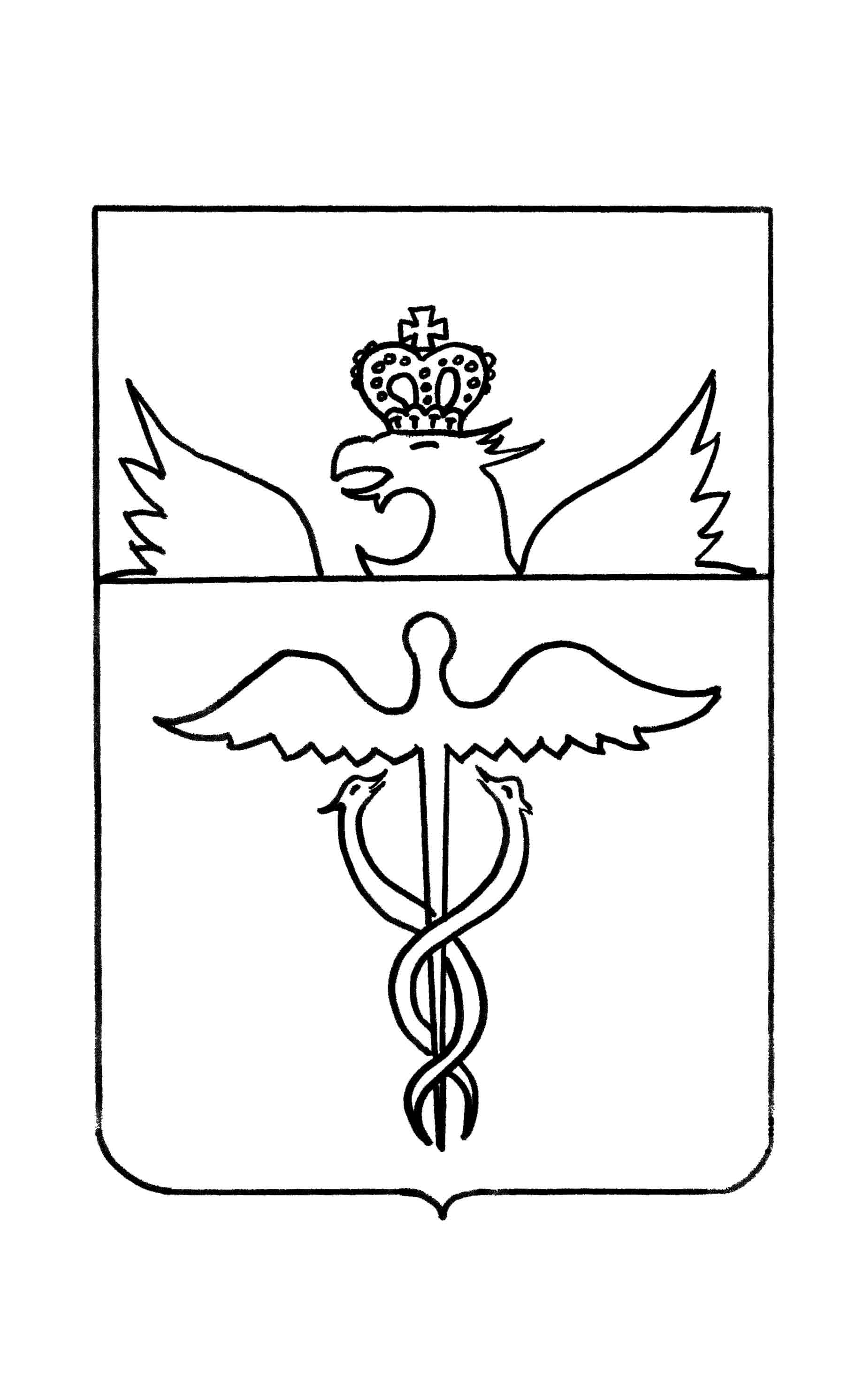 Совет народных депутатовКолодеевского сельского поселенияБутурлиновского муниципального районаВоронежской областиРЕШЕНИЕ  от 25 августа 2017 года  №102с.КолодеевкаО   сроках   и    порядке   представления предложений по кандидатурам  в состав избирательной комиссии Колодеевского сельского поселения 	В связи с истечением срока полномочий избирательной комиссии Колодеевского сельского поселения и на основании статьи 29 Закона Воронежской области от 27.06.2007 г. № 87-ОЗ "Избирательный Кодекс Воронежской области" Совет народных депутатов Колодеевского сельского поселения                                                                  Решил:   1.Утвердить текст сообщения Совета народных депутатов о сроках и порядке предоставления предложений по кандидатурам для назначения в состав избирательной комиссии Колодеевского сельского поселения согласно приложению.  2.Сообщение о формировании избирательной комиссии Колодеевского сельского поселения опубликовать в районной газете "Призыв" и обнародовать на территории поселения.  3. Создать при Совете народных депутатов рабочую группу для предварительного  рассмотрения предложений по кандидатурам в члены избирательной комиссии   Колодеевского сельского поселения в составе:  - Лысенко Татьяна   Сергеевна, депутат Совета народных депутатов,   - Снопова Татьяна Михайловна, депутат Совета народных депутатов,  - Едрышов Петр Акимович, депутат Совета народных депутатов,  -Алфутова Ирина Ивановна, специалист 1 категории администрации Колодеевского сельского поселения.Приложение к решению Совета народных депутатов Колодеевского сельского  поселения№ 102 от 25 августа  2017 годаСообщениеСовета народных депутатов Колодеевского сельского поселения о порядке и сроках предоставления предложений о кандидатурах для назначения в состав избирательной комиссии Колодеевского сельского поселенияВ соответствии со статьей 29 Закона Воронежской области от 27.06.2007 г. № 87-ОЗ "Избирательный Кодекс Воронежской области" Совет народных депутатов Колодеевского сельского поселения приступает к формированию избирательной комиссии Колодеевского сельского поселения в количестве 6 членов комиссии с правом решающего голоса.	Кандидатуры для формирования избирательной комиссии муниципального образования предлагают:а) политические партии, выдвинувшие списки кандидатов, допущенные к распределению депутатских мандатов в Государственной Думе РФ, в Воронежской областной Думе, в Совете народных депутатов Бутурлиновского муниципального района;б) иные партии и общественные объединения;в) собрания избирателей по месту жительства, работы, службы, учебы;г) Территориальная избирательная комиссия Бутурлиновского  района;д) избирательная комиссия муниципального образования предыдущего состава.	В избирательную комиссию муниципального образования (далее по тексту ИКМО) может быть назначено не более одного представителя от каждой политической партии, иного общественного объединения. Собрание избирателей предлагает в состав комиссии также одну кандидатуру. Все предлагаемые кандидатуры должны соответствовать требованиям, предъявляемым к членам избирательной комиссии в пункте 1 статьи 39 Закона Воронежской области "Избирательный Кодекс Воронежской области".Политические партии, общественные объединения при внесении предложений по кандидатурам в состав ИКМО предоставляют следующие документы:решение полномочного (руководящего или иного) органа, оформленное в соответствии с требованиями Устава (положения) партии, объединения;если предложение о кандидатурах вносит региональное отделение, иное структурное подразделение политической партии, а в уставе политической партии не предусмотрена возможность такого внесения, - решение органа политической партии, уполномоченного делегировать региональному отделению, иному структурному подразделению политической партии полномочия по внесению предложений о кандидатурах в состав избирательных комиссий о делегировании указанных полномочий, оформленное в соответствии с требованиями устава..Решение собрания избирателей по месту жительства, работы, службы, учебы оформляется протоколом (выпиской из протокола) собрания, подписывается председателем и секретарем собрания и направляется вместе со списком присутствовавших на собрании, с указанием их ФИО и адреса места жительства в Совет народных депутатов поселения. Территориальная избирательная комиссия и избирательная комиссия муниципального образования представляет в Совет народных депутатов решение комиссии и выписку из протокола заседания комиссии. Территориальная избирательная комиссия представляет также поступившие в её адрес протоколы собраний избирателей и списки присутствовавших на собраниях и документы иных субъектов выдвижения по кандидатурам в члены ИКМО.К решению о предложении кандидатуры в состав ИКМО партии, объединения, комиссии, собрания избирателей прилагают:1. Письменное заявление гражданина Российской Федерации установленной формы о согласии на назначение членом  избирательной комиссии.2. Копию документа, подтверждающего сведения об основном месте работы или службы, о занимаемой должности (копия трудовой книжки (1 страница и лист с последней записью), либо справка с основного места работы), а при отсутствии основного места работы или службы – копию документа, подтверждающего сведения о роде занятий лица, кандидатура которого предложена в состав избирательной комиссии.3. Копию паспорта гражданина Российской Федерации или документа, заменяющего паспорт, содержащего сведения о гражданстве и месте жительства лица, кандидатура которого предложена в состав комиссии.4. Две фотографии лица, предлагаемого в состав ИКМО, размером 3х4 см. (без уголка).Формы документов (протокол собрания, список присутствующих и бланк заявления) можно получить в администрации поселения.Предложения по кандидатурам в состав ИКМО принимаются в здании администрации поселения по рабочим дням с 8 до 17 часов с 01 сентября по 30 сентября 2017 года включительно по адресу: 397545, Российская Федерация , Бутурлиновский район, с.Колодеевка,ул.Советская,121а. Телефон для справок (47361)56324.Глава Колодеевского сельского поселенияВ.И.Шаров